KAIST 학부 총학생회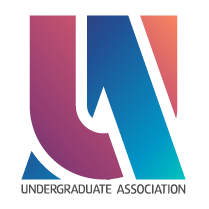 2022.08.28제 출 문학부 총학생회장 귀하:본 계획서를 학부 동아리연합회의 2022년도 4분기 사업계획서로 제출합니다.2022년 08월 28일1. 사업 개요2. 사업 추진 목적1) 사업의 목적성비상대책위원회 모집2) 사업의 필요성동아리연합회 사업 진행을 위한 인원 모집3) 사업의 공익성인원 충원을 통해 동아리연합회 제반 사업을 원활히 진행하여 동아리 활동을 지원하기 위함3. 사업 계획1) 사업 수혜 대상자학부 동아리연합회 비상대책위원회 (집행부)2) 세부 사업 내용가을학기에 비상대책위원회(집행부) 모집을 진행하고자 계획 중입니다. 이를 위한 홍보물(포스터, 현수막 등)을 게시할 예정이며, 총 200,000원을 책정하였습니다.4. 사업 예상 타임라인5. 사업 예산1. 사업 개요2. 사업 추진 목적1) 사업의 목적성매주 회의를 통한 업무 분배와 진행 상황 확인2) 사업의 필요성매주 회의를 통해 업무 분배와 진행 상황 확인, 음료수를 구비하여 집행부원의 피로 회복 및 회의 진행 촉진3) 사업의 공익성매주 회의를 통해 업무를 분배하고 진행 상황을 확인하여 동아리연합회 제반 사업을 원활히 진행하여 동아리 활동을 지원하기 위함3. 사업 계획1) 사업 수혜 대상자학부 동아리연합회 비상대책위원회 (집행부)2) 세부 사업 내용동아리연합회 비상대책위원회의 업무를 수행하기 위해, 매주 화요일 집행부 회의를 진행하고 있습니다. 매달 100,000원의 음료수 구매를 위한 회의비 400,000원을 책정하였습니다.4. 사업 예상 타임라인5. 사업 예산1. 사업 개요2. 사업 추진 목적1) 사업의 목적성동아리 활동 지원2) 사업의 필요성상근 시간에 문의 접수, 서류 발급 지원 등 업무를 통해 동아리 활동 지원3) 사업의 공익성상근을 통해 동아리연합회 제반 사업을 원활히 진행하여 동아리 활동을 지원하기 위함3. 사업 계획1) 사업 수혜 대상자학부 동아리연합회 소속 동아리2) 세부 사업 내용동아리연합회 상근을 대면으로 진행하고 있습니다. 상근 시간은 월~목요일 21시부터 22시까지 1시간씩 운영 중입니다. 상근 시간 중에는 아래와 같은 업무를 시행합니다. 관련 사무용품 구매를 위해 2,800,000원의 예산을 책정했습니다. (A4 용지, 바인더 등)△ 문의 접수△ 활동확인서 발급 등 기타 서류 업무4. 사업 예상 타임라인5. 사업 예산1. 사업 개요2. 사업 추진 목적1) 사업의 목적성창고 공간 유지보수 및 활성화2) 사업의 필요성기존 방치된 공용 창고의 개선 및 유지 필요3) 사업의 공익성동아리연합회 창고 공간 활용을 개선하여 더 많은 동아리들이 해당 공간을 활발히 사용할 수 있도록 함3. 사업 계획1) 사업 수혜 대상자학부 동아리연합회 소속 동아리2) 세부 사업 내용창고 내 누수 해결을 위한 공사를 진행할 예정이며, 중량랙 및 박스 등 운영을 위한 필요 물품을 추가 구입할 예정입니다.4. 사업 예상 타임라인5. 사업 예산1. 사업 개요2. 사업 추진 목적1) 사업의 목적성작품 전시 등의 동아리 활동을 위한 복지 사업2) 사업의 필요성노후화된 이젤의 교체3) 사업의 공익성이젤 교체를 통해 더 많은 동아리들이 적극적으로 이용할 수 있도록 함3. 사업 계획1) 사업 수혜 대상자학부 동아리연합회 소속 동아리2) 세부 사업 내용9월 중으로 노후화된 이젤을 폐기하고, 새로운 철제 이젤을 구입하여 동아리연합회 소속 동아리들에게 전시회 등의 활동을 보조할 수 있도록 할 예정입니다.4. 사업 예상 타임라인5. 사업 예산1. 운영위원 명단2. 집행위원 명단3. 비고 사항운영위원회 구성원 중 분과학생회장 권한대행의 경우, 월별로 인원이 변경되기에 본 보고서가 작성된 8월을 기준으로 인원을 보고함매월 정기 운영위원회 진행, 기타 추가 안건 발생 시 임시 운영위원회 진행 (동아리연합회칙 제43조제1항)비상대책위원 인준, 등록 심의, 징계 심의 등 동아리연합회의 주요 현안 논의1. 국서/TF 구조1) 비상대책위원장단(1) 활동 요약	동아리연합회 업무 총괄, 대외적 사항 처리(2) 국서/TF원 명단	연승모(위원장), 신동찬(부위원장)(3) 사업명	집행부 회의 진행, 의결기구 진행2) 사무국(1) 활동 요약	동아리연합회 집행부에서 제공하는 사무적 업무 처리(2) 국서/TF원 명단	박정호(국장), 집행부원 일부(추후 국서 재배정 예정)(3) 사업명	활동보고서 검토, 지원금 지급 신청서 검토, 지원금 지급 기준안 확정, 임시 동아리방 재배치 기준안 확정, 등록 서류 검토, 활동확인서 발급3) 기획국(1) 활동 요약	동아리연합회 집행부에서 기획하는 사업에 대한 기획 및 집행(2) 국서/TF원 명단	조성원(국장), 집행부원 일부(추후 국서 재배정 예정)(3) 사업명	동아리별 슬리퍼 배부, 도서 구입 사업, 동아리소개백서 발행, LT 기획, 동아리별 리더십마일리지 취합, 동아리박람회 개최4) 관리국(1) 활동 요약	동아리연합회 관할의 공간 관리(2) 국서/TF원 명단	한지은(국장), 집행부원 일부(추후 국서 재배정 예정)(3) 사업명	동아리방 이사, 동아리방 안전점검 시행, 동아리방 비품점검 시행, 공용공간 정기 사용 신청 및 협의 진행, 동아리별 징계 기록 관리, 동아리연합회 창고 운영5) 복지소통국(1) 활동 요약	동아리들에게 편의 시스템 제공(2) 국서/TF원 명단	박재익(국장), 집행부원 일부(추후 국서 재배정 예정)(3) 사업명	동아리연합회 플러스친구 관리, 홍보물 인쇄 사업, 이젤 대여 사업, 동아리연합회 인스타그램 관리2. 조직도학부 동아리연합회2022년도 4분기 사업계획서기구명학부 동아리연합회직위/이름부비상대책위원장/신동찬서명담당자기구장서명신동찬연승모Ⅰ. 사업 개요사업번호사업명사업기간담당자1비상대책위원 모집상시연승모2집행부 회의상시연승모3집행부 대면 상근상시신동찬4동아리연합회 창고 운영상시한지은5이젤 대여상시박재익Ⅱ. 사업별 계획1비상대책위원 모집1) 사업 방식위원 모집2) 사업 준비 기간상시3) 사업 일시상시4) 사업 예산120,0005) 담당부서/담당자연승모날짜내용비고2022.08.29~2022.12.31가을학기 홍보물 게재2022.08.29~2022.12.31비상대책위원 추가 인준담당소항목출처세부항목코드전년도 동분기 결산당해연도 예산비율비고비상대책위원장비상대책위원회학생대외 사업 홍보비A3₩120,000₩0-비상대책위원장비상대책위원회계계계₩0₩0-2집행부 회의1) 사업 방식회의2) 사업 준비 기간상시3) 사업 일시상시4) 사업 예산400,0005) 담당부서/담당자연승모날짜내용비고2022.08.29~2022.12.31매주 회의 진행담당소항목출처세부항목코드전년도 동분기 결산당해연도 예산비율비고비상대책위원장회의비학생비상대책위원회(집행부) 회의비A1₩0₩200,000-비상대책위원장회의비자치비상대책위원회(집행부) 회의비A2₩0₩200,000-비상대책위원장회의비계계계₩0₩280,000-3집행부 대면 상근1) 사업 방식상근2) 사업 준비 기간상시3) 사업 일시상시4) 사업 예산2,900,0005) 담당부서/담당자신동찬날짜내용비고상시상근 진행시험기간 제외담당소항목출처세부항목코드전년도 동분기 결산당해년도 예산비율비고사무국사무실 유지보수학생사무용품 구매D1₩146,600₩500,000272.85%사무국사무실 유지보수학생복합기 토너 구매D2₩0₩400,000-사무국사무실 유지보수학생컬러 복합기 관련용품 구매D3₩0₩2,000,000-사무국사무실 유지보수계계계₩146,600₩2,900,0001909.96%4동아리연합회 창고 운영1) 사업 방식공간 유지보수2) 사업 준비 기간2022.08.29 ~ 2022.09.303) 사업 일시상시4) 사업 예산2,000,0005) 담당부서/담당자한지은날짜내용비고2022.08.29~2022.09.15창고 내 인테리어 공사2022.09.16~2022.09.30필요 물품 구비 및 설치2022.10.01창고 운영 재개담당소항목출처세부항목코드전년도 동분기 결산당해년도 예산비율비고관리국공간 개선본회계동아리연합회 창고 개선 사업E4₩0₩1,000,000-관리국공간 개선학생동아리연합회 창고 개선 사업E5₩541,500₩00%관리국공간 개선계계계₩541,500₩1,000,000184.9%5이젤 대여1) 사업 방식자원 공유2) 사업 준비 기간2022.08.29 ~ 2022.09.303) 사업 일시상시4) 사업 예산1,000,0005) 담당부서/담당자박재익날짜내용비고2022.08.29~2022.09.30이젤 구입담당소항목출처세부항목코드전년도 동분기 결산당해년도 예산비율비고사무국사무실 유지보수본회계노후화 이젤 교체 및 대여D5₩0₩1,000,000-사무국사무실 유지보수계계계₩0₩1,000,000-Ⅲ. 학부 동아리연합회 비상대책위원회 운영계획1위원 명단이름학번직책근거 규정연승모17비상대책위원장동아리연합회칙 제131조신동찬18부비상대책위원장동칙 제131조 이서현21생활문화분과 분과학생회장 권한대행동칙 제53조제6항김민준19연행예술분과 분과학생회장동칙 제53조문동우20전시창작분과 분과학생회장 권한대행동칙 제53조제6항오윤석19밴드음악분과 분과학생회장 권한대행동칙 제53조제6항이주환20보컬음악분과 분과학생회장동칙 제53조이충필20연주음악분과 분과학생회장 권한대행동칙 제53조제6항유지환21사회분과 분과학생회장 권한대행동칙 제53조제6항김원재21종교분과 분과학생회장 권한대행동칙 제53조제6항안승현18구기체육분과 분과학생회장 권한대행동칙 제53조제6항장형준21생활체육분과 분과학생회장 권한대행동칙 제53조제6항김영주17이공학술분과 분과학생회장 권한대행동칙 제53조제6항안희진21인문학술분과 분과학생회장 권한대행동칙 제53조제6항이름학번소속 부서직책연승모17비상대책위원회위원장신동찬18비상대책위원회부위원장박정호20사무국국장한지은20관리국국장조성원20기획국국장박재익21복지소통국국장안준용19집행부집행부원오윤석19집행부집행부원김우진20집행부집행부원임재석20집행부집행부원정우진20집행부집행부원한정현20집행부집행부원최준열20집행부집행부원권혁원21집행부집행부원이창섭21집행부집행부원길현종21집행부집행부원안희진21집행부집행부원이동건21집행부집행부원황윤호22집행부집행부원2운영위원회 운영계획3집행위원회 운영계획비상대책위원장 연승모비상대책위원장 연승모비상대책위원장 연승모비상대책위원장 연승모부비상대책위원장 신동찬부비상대책위원장 신동찬부비상대책위원장 신동찬부비상대책위원장 신동찬사무국기획국관리국복지소통국국장 박정호국장 조성원국장 한지은국장 박재익집행부원 (국서 재배정 예정)집행부원 (국서 재배정 예정)집행부원 (국서 재배정 예정)집행부원 (국서 재배정 예정)안준용오윤석김민건김우진정우진임재석한정현최준열권혁원이동건이창섭길현종안희진황윤호